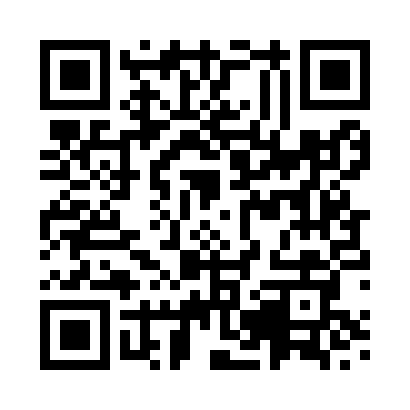 Prayer times for Blairgowrie, Angus, UKMon 1 Jul 2024 - Wed 31 Jul 2024High Latitude Method: Angle Based RulePrayer Calculation Method: Islamic Society of North AmericaAsar Calculation Method: HanafiPrayer times provided by https://www.salahtimes.comDateDayFajrSunriseDhuhrAsrMaghribIsha1Mon2:524:281:177:0610:0711:422Tue2:534:291:187:0610:0611:423Wed2:544:301:187:0610:0511:414Thu2:544:311:187:0510:0511:415Fri2:554:321:187:0510:0411:416Sat2:554:331:187:0510:0311:417Sun2:564:341:187:0510:0211:408Mon2:574:351:197:0410:0111:409Tue2:574:371:197:0410:0011:3910Wed2:584:381:197:039:5911:3911Thu2:594:391:197:039:5811:3812Fri3:004:411:197:029:5711:3813Sat3:004:421:197:029:5611:3714Sun3:014:441:197:019:5411:3715Mon3:024:451:197:009:5311:3616Tue3:034:471:197:009:5211:3517Wed3:044:481:206:599:5011:3518Thu3:054:501:206:589:4911:3419Fri3:054:521:206:589:4711:3320Sat3:064:531:206:579:4511:3221Sun3:074:551:206:569:4411:3222Mon3:084:571:206:559:4211:3123Tue3:094:591:206:549:4011:3024Wed3:105:001:206:539:3911:2925Thu3:115:021:206:529:3711:2826Fri3:125:041:206:519:3511:2727Sat3:135:061:206:509:3311:2628Sun3:145:081:206:499:3111:2529Mon3:145:101:206:489:2911:2430Tue3:155:111:206:479:2711:2331Wed3:165:131:206:459:2511:22